Приложение 1 План-схема района расположения п. Ярославка на карте района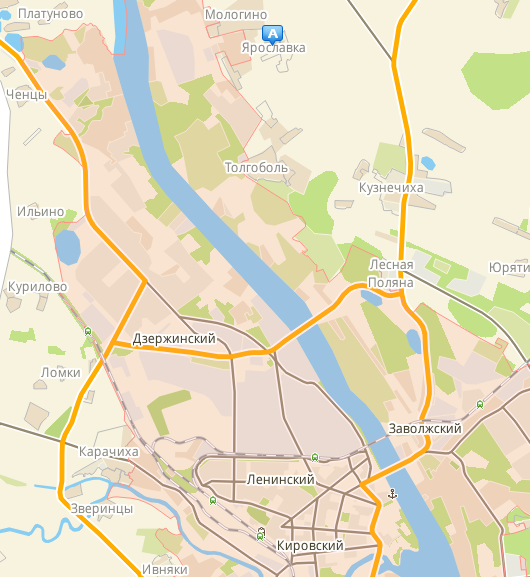 